    Őcsény Község Polgármesterepolgarmester@ocseny.hu"Az önkormányzati képviselő a település (fővárosi kerület, megye) egészéért vállalt felelősséggel képviseli a választóinak az érdekeit." Magyarország helyi önkormányzatairól szóló 2011. évi CLXXXIX. törvény 32. § (1)M E G H Í V ÓMagyarország helyi önkormányzatairól szóló 2011. évi CLXXXIX. törvény 45. §-a szerinti jogkörömnél fogva Őcsény Község Önkormányzata Képviselő-testületének soron következő nyilvános ülését2018. március 14. (szerda) 18.00 óráraösszehívom. Az ülés helye: Őcsény Község Önkormányzat tanácstermeAz előterjesztések-nyilvános ülés és írásos előterjesztés esetén-az alábbi elérhetőségen kerülnek közzétételre: http://www.ocseny.hu/html/TESTULETI-ULESEK/eloterjesztesek NAPIREND1.)A./ Polgármester tájékoztatója a lejárt határidejű határozatokról, az átruházott hatáskörben hozott döntésekről és az előző ülést követően tett fontosabb intézkedésekrőlElőterjesztő: Fülöp János polgármester-írásbeli előterjesztésB./ Tájékoztató a Szociális Bizottság átruházott hatáskörében hozott döntésekrőlElőterjesztő: Kalányos János Szociális Bizottság elnök-helybeli írásbeli előterjesztés2.) Őcsényi Tarkabarka Óvoda és Családi Napközi felvételi körzethatárainak meghatározásaElőterjesztő: Fülöp János polgármester-írásbeli előterjesztés3.) Őcsényi Perczel Mór Általános Iskola átszervezésének véleményezéseElőterjesztő: Fülöp János polgármester-írásbeli előterjesztés4.) Belügyminisztérium által kiírt mezőgazdasági mintaprogram megtárgyalásaElőterjesztő: Fülöp János polgármester-szóbeli előterjesztésVéleményezésre megkapta: Pénzügyi Bizottság5.) 2017. évi közbeszerzési beszámoló megtárgyalásaElőterjesztő: Fülöp János polgármester-írásbeli előterjesztés6.) 2018. évi közbeszerzési terv megtárgyalásaElőterjesztő:Fülöp János polgármester-írásbeli előterjesztés7.) A fogorvosi alapellátás átszervezésének megtárgyalásaElőterjesztő:Fülöp János polgármester-írásbeli előterjesztés8.) Közmeghallgatás kitűzéseElőterjesztő: Fülöp János-szóbeli előterjesztés9.) Képviselői kérdések, hozzászólások, egyebekA testületi ülésre ezúton tisztelettel meghívom, megjelenésére feltétlenül számítok!Őcsény, 2018. március 12.      Fülöp János      polgármester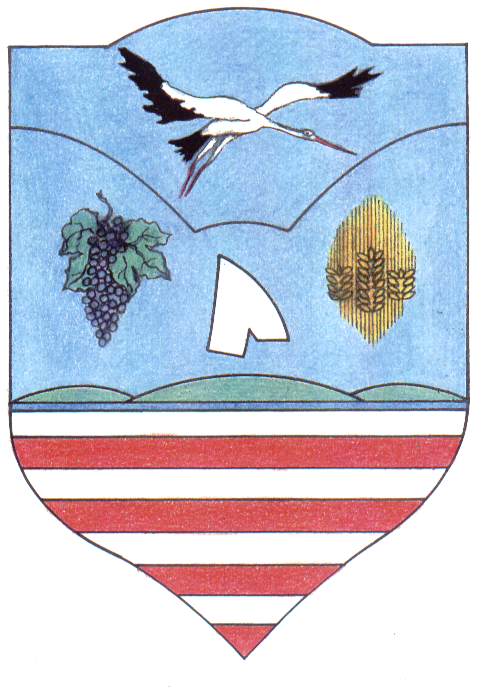 